Eno Beach Shag ClubGolf Tournament & Charity Fundraiser4 Person Captain’s Choice Registration FormSaturday, May 20, 2017 at Umstead Pines - Registration11:30-12:30; 1:00 pm Shotgun StartPrizes awarded include 1st- $500, 2nd- $300 and 3rd $200.  Drawing/raffle. Mulligans can be purchased. EBSC Dance to follow at Finley Golf Club in Chapel Hill. All golfers/guests are invited to attend the dance.Team Name ____________________________________________Players:Name: ______________________________ Age _________Name: ______________________________ Age _________Name: ______________________________ Age _________Name: ______________________________ Age _________Amount Paid      	______  Individual     $60.00  (check/cash)			______  Team	         $240.00 (check/cash)All players play from the white tees. Women play from the red teesSeniors 65 to 74 play from gold tees.  Seniors 75 and above play from red tees. Juniors play from the white tees unless under the age of 14. Juniors under the age of 14 play from the gold tees.No coolers allowed.  Beer & Beverages will be available to purchase on the course.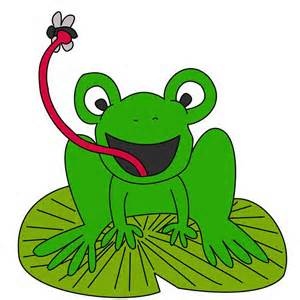 